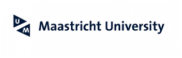 		AGREEMENT TO EXTEND THE RESEARCH AND/OR CLINICAL INTERNSHIPPlease use this form if your internship will take  longer than the original contract date. Both supervisors have to agree with the extension. Submit this form at least one month before the original end date. 
Name student:	 	 _______________________________Student number:	________________________________Specialisation:     ________________________________Reason extension:_________________________________________________________________________________________________________________________________________________________________Extension Research internship and/or Clinical internship (circle the appropriate)Start date internship:		 _______________________________Original end date (see internship contract):  _______________________________New end date:		 _______________________________I agree with the extension: 
Name, date and signature First supervisor:____________________________________		_________________________________Name, date and signature Second supervisor:_____________________________________		__________________________________Date and signature Student:				__________________________________The student is responsible for collecting all information and for returning the completed form to fdp-masterthese@maastrichtuniversity.nl. Note: Extension of your internship and submission of your last work after August 31st means that you have to re-register for the new academic year and pay tuition fees before Sept.1. Without an official registration, you cannot graduate.
Students receiving an Erasmus+ internship grant should inform FPN IRO about the extension through AskPsy. 